Srebrny naszyjnik Animals - dla prawdziwych fanów zwierzątKochasz zwierzęta, a w szczególności swoich pupili. Zapoznaj się z naszym artykułem, w którym przybliżymy Ci więcej informacji o niezwykłym naszyjniku Animals.Srebrny Naszyjnik Animals - gratka dla fanów psówPoszukujesz niezwykłej biżuterii tematycznej? Zapoznaj się z naszym artykułem, aby dobrać idealny naszyjnik dla fanów psiaków.Srebrny Naszyjnik Animals - co oznacza?Wspomniana biżuteria nawiązuje swoją tematyką do przyrody i kontaktu z zwierzętami. Jeśli jesteśmy wielkimi fanami psów to wzór idealny dla nas. Producent zadbał o wszystkie szczegóły w wykonaniu wisiorka, dlatego robi on ogromne wrażenie. Ponadto wykonany jest z najwyższej jakości rodowanego srebra, które chroni przed wszelkimi przebarwieniami oraz zadrapaniami. Srebrny Naszyjnik Animals świetnie komponuje się z bransoletkami z tej serii. To doskonały pomysł na prezent dla każdej kobiety.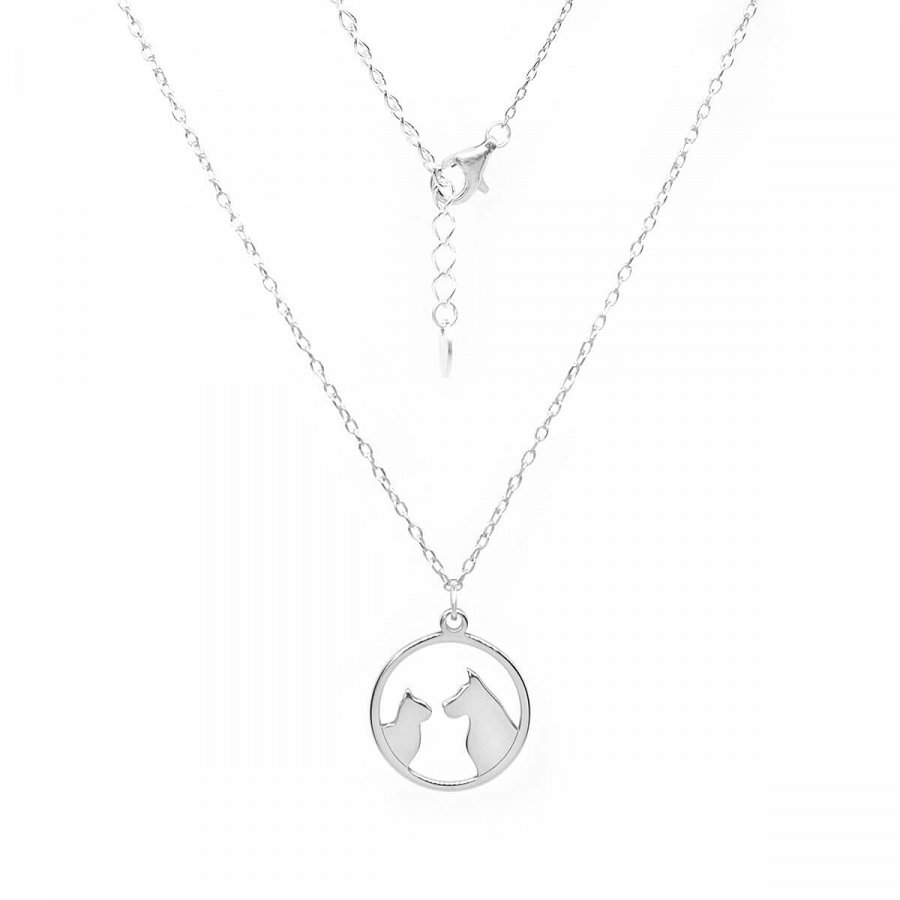 Srebrny naszyjnik Animals w imię pomocy zwierzętomWarto zwrócić uwagę, że srebrny naszyjnik Animals został wybrany przez sklep jako produkt, z którego 15% z zysku przekazywany jest na pomoc bezdomnym zwierzętom w schronisku. Zakupując ten produkt wspomożemy nasze ukochane zwierzęta, przebywające w trudnych warunkach w oczkowaniu na nową rodzinę. Dlatego nie zwlekaj i zamów swój egzemplarz srebrny naszyjnika Animals. Pokaż światu, że kochasz oraz troszczysz się o bezbronne istoty. Skorzystaj z atrakcyjnych promocji  już dziś i zaskocz swoich najbliższych wyjątkowym prezentem.